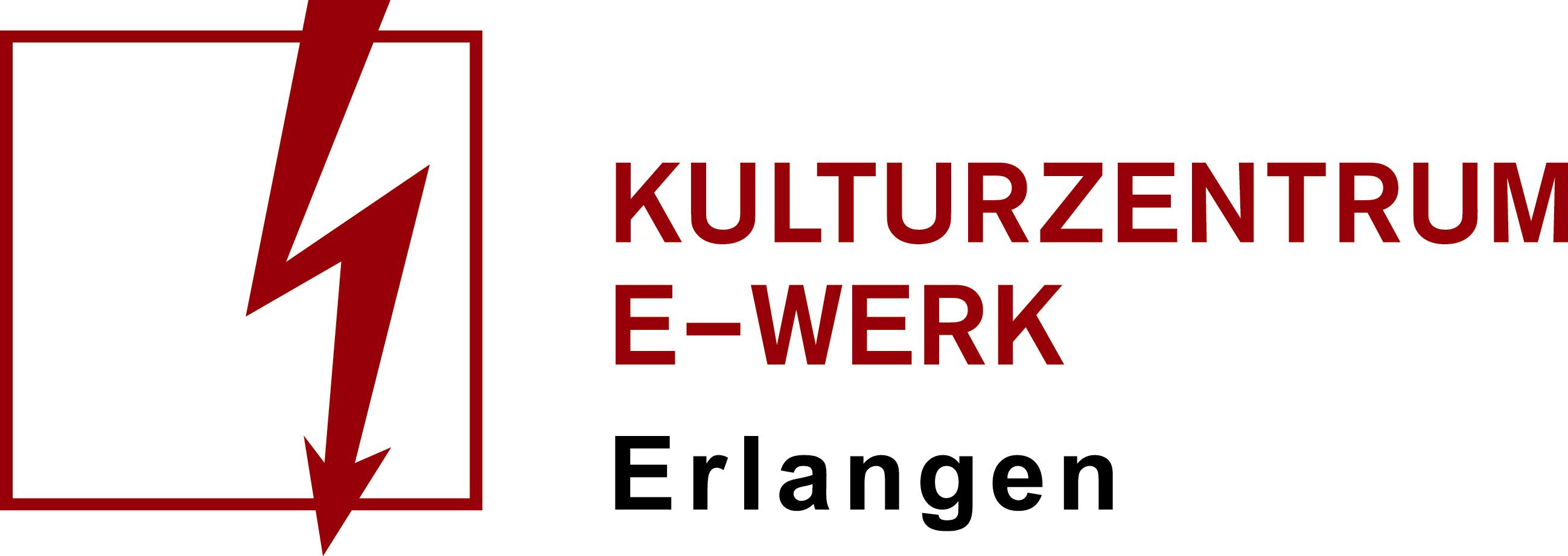 PressemitteilungErlanger Kneipenchor turns 7Eine GEHÖRige SauseDonnerstag, 15. Juni 2023 /// Biergarten & Konzert /// E-Werk Garten und SaalEinlass und Beginn: 19:00 Uhr ///nur Abendkasse: 9,00 € ; ermäßigt ab 7,00 € ;freier Eintritt mit Erlangen Pass[Ermäßigungen: Schüler*innen, Studierende; Freiwillige]Erlanger Kneipenchor turns 7 und das muss gefeiert werden!Zu 7 Kerzen auf dem Kuchen gesellt sich eine GEHÖRige Sause mit dem "Best Of" aus 7 Jahren Erlanger Kneipenchor, einem gemütlichen Abend bei kühlen Getränken im Biergarten und einem Konzert in unserem E-Werk Zuhause.  Packt eure Liebsten ein, gönnt euch Biergartenfeeling ab 19:00 Uhr, ein tolles Konzert ab 20:00 Uhr im Saal und einen Biergartenausklang mit viel #Kneipenchorliebe.  Wir freuen uns auf euch! Weitere Informationen zum Erlanger Kneipenchor:Facebook: https://www.facebook.com/erlangerkneipenchor/Instagram: https://www.instagram.com/erlangerkneipenchor/